    УКРАЇНА ЧЕРНІВЕЦЬКА ОБЛАСНА ДЕРЖАВНА АДМІНІСТРАЦІЯ ЧЕРНІВЕЦЬКА ОБЛАСНА ВІЙСЬКОВА АДМІНІСТРАЦІЯДЕПАРТАМЕНТ ОСВІТИ І НАУКИвул. М. Грушевського, 1, м. Чернівці, 58002, тел. (0372) 55-29-66, факс 57-32-84,Е-mail: doncv@ukr.net   Код ЄДРПОУ 39301337   08.02.2023 № 01-34/300                На № ____________від ___________Керівникам місцевих органів управління   освітою територіальних громад Директорам закладів фахової передвищої, професійної (професійно-технічної)   освіти та закладів освіти  обласного підпорядкуванняЩодо організації роботи з                                                                                      охорони  праці в закладі освіти(нормативно-правові акти)Законом України „Про охорону праці” встановлено єдиний порядок організації охорони праці в Україні.  У закладах освіти до системи управління охороною праці відносять також  питання безпеки життєдіяльності (охорона здоров’я, пожежна, радіаційна безпека, безпека дорожнього руху, дії у надзвичайних ситуаціях тощо), які сприяють поліпшенню профілактичної роботи щодо безпеки навчання і праці, запобіганню виникнення надзвичайних ситуацій під час освітнього процесу, на виробництві та в побуті.	Департамент освіти  і науки обласної державної адміністрації (обласної військової адміністрації) рекомендує керівникам місцевих органів управління освітою територіальних громад, директорам закладів фахової передвищої, професійної (професійно-технічної) освіти та закладів освіти обласного підпорядкування для керівництва в роботі «Положення про організацію роботи з охорони праці та безпеки життєдіяльності учасників освітнього процесу в установах і закладах освіти», затверджене наказом Міністерства освіти і науки України 26.12.2017 № 1669.  	Це Положення визначає єдину систему організації роботи з охорони праці та безпеки життєдіяльності учасників освітнього процесу (учнів, студентів, курсантів, слухачів, аспірантів та працівників закладів освіти), а також обов'язки керівників та посадових осіб щодо забезпечення безпечних та нешкідливих умов навчання, утримання і праці, запобігання травматизму.	Організація роботи з охорони праці та безпеки життєдіяльності в закладах освіти покладається на їх керівників. Керівник закладу освіти (ректор, директор, завідувач):- є відповідальним за створення безпечних умов освітнього процесу згідно із законодавством про охорону праці та «Положенням про організацію роботи з охорони праці та безпеки життєдіяльності учасників освітнього процесу в установах і закладах освіти», затвердженим наказом Міністерства освіти і науки України 26.12.2017 № 1669; не дозволяє проведення освітнього процесу за наявності шкідливих та небезпечних умов;- відповідно до «Типового положення про службу охорони праці», затвердженого наказом Держнаглядохоронпраці України 15.11.2004 № 255 (у редакції від 14.04.2017) створює в закладі освіти службу охорони праці, безпеки життєдіяльності, яка безпосередньо підпорядковується йому; призначає відповідальних за організацію роботи з охорони праці, безпеки життєдіяльності в закладі освіти та визначає їх функціональні обов’язки, забезпечує функціонування системи управління охороною праці;- призначає наказом осіб, відповідальних за стан охорони праці в структурних підрозділах, навчальних кабінетах, лабораторіях, майстернях, спортзалах, тирах (стрільбищах) тощо;- затверджує посадові інструкції керівників структурних підрозділів, працівників з обов'язковим блоком (розділом)  питань з охорони праці, безпеки життєдіяльності;- перед початком навчального року, а також періодично протягом навчального року оцінює технічний стан обладнання та устаткування навчальних приміщень закладів освіти;- уживає заходів щодо приведення інженерно-технічних комунікацій, устаткування, обладнання у відповідність до чинних стандартів, правил, норм з охорони праці;- укладає колективний договір (угоду), що містить розділ з охорони праці, безпеки життєдіяльності, та забезпечує його виконання;- забезпечує виконання вимог нормативно-правових актів з питань охорони праці, заходів з охорони праці, безпеки життєдіяльності, передбачених колективним(ою) договором (угодою), приписів органів державного нагляду за охороною праці, пропозицій виборного органу первинної профспілкової організації (представника профспілки);- на засіданнях педагогічної ради закладу освіти, нарадах керівників структурних підрозділів, осіб, відповідальних за стан охорони праці, безпеку життєдіяльності, організовує звітування з питань профілактики травматизму, виконання заходів розділу з охорони праці, безпеки життєдіяльності колективного договору (угоди), видає накази, розпорядження з цих питань;- організовує профілактичну роботу щодо попередження травматизму і зниження захворюваності серед здобувачів освіти та працівників закладів освіти;- організовує роботу з розробки програми вступного інструктажу та забезпечує проведення всіх видів інструктажів:а) з охорони праці - відповідно до «Типового положення про порядок проведення навчання і перевірки знань з питань охорони праці», затвердженого наказом Державного комітету України з нагляду за охороною праці від 26.01. 2005 № 15 (зі змінами), та «Положення про порядок проведення навчання і перевірки знань з питань охорони праці в закладах, установах, організаціях, підприємствах, підпорядкованих Міністерству освіти і науки України», затвердженого наказом Міністерства освіти і науки України від 18.04.2006 № 304 (зі змінами);б) з безпеки життєдіяльності - відповідно до  «Положення про організацію роботи з охорони праці та безпеки життєдіяльності учасників освітнього процесу в установах і закладах освіти», затвердженого наказом Міністерства освіти і науки України 26.12.2017 № 1669;- організовує роботу щодо розроблення та періодичного перегляду  один раз на 5 років:а) інструкцій з охорони праці для працівників відповідно до «Положення про розробку інструкцій з охорони праці», затвердженого наказом Комітету по нагляду за охороною праці Міністерства праці та соціальної політики України від 29.01.1998 № 9 (у редакції наказу Міністерства соціальної політики України від 30.03.2017 № 526);б) інструкцій з безпеки під час проведення навчання для здобувачів освіти відповідно до «Положення про організацію роботи з охорони праці та безпеки життєдіяльності учасників освітнього процесу в установах і закладах освіти», затвердженого наказом Міністерства освіти і науки України 26.12.2017 № 1669;- сприяє здійсненню громадського контролю за додержанням вимог нормативно-правових актів з питань охорони праці;- контролює забезпечення здобувачів освіти та працівників закладів освіти спецодягом, спецвзуттям та іншими засобами індивідуального захисту згідно з «Положенням про порядок забезпечення працівників спеціальним одягом, спеціальним взуттям та іншими засобами індивідуального захисту»;- здійснює контроль за підготовкою трудових студентських загонів, учнівських об'єднань щодо створення безпечних і нешкідливих умов праці та відпочинку на місцях їх дислокації;- сприяє проведенню дозиметричного контролю відповідно до нормативно-правових актів з обов'язковою реєстрацією в спеціальному журналі;- забезпечує навчання з питань охорони праці, безпеки життєдіяльності здобувачів освіти та працівників закладів освіти відповідно до законодавства і «Положення про організацію роботи з охорони праці та безпеки життєдіяльності учасників освітнього процесу в установах і закладах освіти», затвердженого наказом Міністерства освіти і науки України 26.12.2017 № 1669;- сприяє виконанню організаційно-технічних заходів упровадження системи стандартів безпеки праці, проведенню атестації робочих місць за умовами праці;- організовує проведення обов'язкових попередніх та періодичних медичних оглядів працівників закладів освіти відповідно до «Порядку проведення медичних оглядів працівників певних категорій», затвердженого наказом Міністерства охорони здоров’я України від 21.05.2007 № 246 (зі змінами), та наказу Міністерства охорони здоров’я України від 23.07.2002 № 280  «Щодо організації проведення обов’язкових профілактичних медичних оглядів працівників окремих професій, виробництв і організацій, діяльність яких пов’язана з обслуговуванням населення і може призвести до поширення інфекційних хвороб» (зі змінами);- не дозволяє виконання робіт, які негативно впливають на здобувачів освіти і працівників закладів освіти та стан довкілля;- здійснює постійний зв’язок з органами виконавчої влади та громадськими об’єднаннями щодо запобігання травматизму серед здобувачів освіти та працівників закладів освіти;- при настанні під час освітнього процесу нещасних випадків вживає заходів, передбачених «Положенням про порядок розслідування нещасних випадків, що сталися із здобувачами освіти під час освітнього процесу», затвердженим наказом Міністерства освіти і науки України 16.05.2019 № 659.З метою створення  безпечних і нешкідливих умов праці та навчання,  дотримання основ чинного законодавства з питань охорони праці, безпеки життєдіяльності, пожежної та радіаційної безпеки, електробезпеки, санітарії та гігієни, утримання будівель, навчання учнів та працівників закладу освіти безпеці праці та життєдіяльності, профілактики нещасних випадків Департамент освіти і науки обласної державної (обласної військової) адміністрації надає роз’яснення щодо урахування вимог нормативно-правових актів в адміністративно-господарській діяльності  та організації роботи з питань охорони праці в закладах освіти (рекомендації щодо організації роботи з охорони праці в закладі освіти), що додаються.Додаток: на 4 арк. Директор Департаменту 					Оксана САКРІЄР Світлана ПРІНЬКО Степан ЩЕРБАНОВИЧ  52-62-27http://centr.cv.ua/?cat=3	Додаток до листа Департаменту освіти і науки  ОДА (ОВА)                           08.02.2023 № 01-34/300                                 Рекомендації щодо організації роботи з охорони праці в закладі освіти№ з/пНайменування заходівНормативний документ1.Приймання закладу освіти до нового навчального року Проводить комісія, призначена наказом органу управління освітою, якому підпорядкований  заклад освіти за рекомендаціями МОН, зокрема:  Для ЗЗСО –  відповідно до рекомендацій МОН (лист МОН від 02 червня 2022 року № 1/5917-22 «Про підготовку закладів освіти до нового навчального року та опалювального сезону в умовах воєнного стану»;Для ЗДО – «Організація роботи та дотримання вимог з питань охорони праці та безпеки життєдіяльності у закладах дошкільної освіти» (лист МОН від 14.02.2019 № 1/11-1491);Для ЗПТО – «Про дотримання вимог охорони праці та безпеки життєдіяльності при підготовці закладів професійної (професійно-технічної) освіти до нового навчального року» (лист МОН від 16.04.2018 № 1/9-2402.Призначення наказом керівника  закладу освіти осіб, відповідальних за організацію роботи з охорони праці, безпеки життєдіяльності в  закладі освіти  та його структурних підрозділах.На початку навчального року відповідно до р. IV п. 1.2 та 1.3 «Положення про організацію роботи з охорони праці та безпеки життєдіяльності учасників освітнього  процесу в  установах і закладах  освіти», затвердженого наказом МОН 26.12.2017 № 16693.Перед початком навчального року всі працівники закладу освіти  проходять обов’язковий  профілактичний медичний огляд.Постанова Кабінету Міністрів України від 23.05.2001 № 559 «Порядок проведення обов’язкових профілактичних медичних оглядів та видачі особистих медичних книжок» (зі змінами), наказу МОЗ України від 21.07.2007 № 246 (зі змінами) «Порядок проведення медичних оглядів працівників певних категорій»4.Перелік (Номенклатура) документів, що регулюють питання охорони праці та  безпеки життєдіяльності в  закладі освіти.Рекомендації МОН (лист МОН від 02 червня 2022 року № 1/5917-22 «Про підготовку закладів освіти до нового навчального року та опалювального сезону в умовах воєнного стану»; «Щодо організації роботи з охорони праці в закладі освіти (9папок) (лист ДОН від 09.08.2021 № 01-33/2066) 5.Інструкції, що діють в  закладі освіти, поділяються на:- інструкції з охорони праці за професією та за видами робіт:Інструкції з охорони праці для працівників при виконанні ними певного виду робіт або за певною професією «Положення про розробку інструкцій з охорони праці», затверджене наказом Держнаглядохоронпраці від 29.01.98 № 9 в редакції наказу Міністерства  соціальної політики України від 30.03.2017 № 526).5.- посадові інструкціїПосадові інструкції працівників (функціональні обов’язки та права за посадою) з обов’язковим блоком питань охорони праці, безпеки життєдіяльності – р. ІV  п.1.4. «Положення про організацію роботи з охорони праці та безпеки життєдіяльності учасників освітнього  процесу в  установах і закладах  освіти», затвердженого наказом МОН 26.12.2017 № 16695.- робочі інструкції для робітників (функціональні обов’язки)Робочі інструкції робітників – функціональні обов’язки відповідно до Класифікатора професій ДК 003:2010 (чинний) станом на 29.12.20226.Інструктажі з питань охорони праці, безпеки життєдіяльності з працівникамиПроводяться згідно з р. 5 «Положення про порядок проведення навчання і перевірки знань з питань охорони праці в закладах, установах, організаціях, підприємствах, підпорядкованих Міністерству освіти і науки України», затвердженого наказом МОН України 18.04.2006 № 304 (у редакції наказу Міністерства освіти у науки України 22.11.2017 № 1514)Інструктажі із безпеки життєдіяльності зі здобувачами освіти проводяться відповідно до  р. 8 «Положення про організацію роботи з охорони праці та безпеки життєдіяльності учасників освітнього  процесу в  установах і закладах  освіти», затвердженого наказом МОН 26.12.2017 № 16697.Навчання та перевірка знань  з питань охорони праці працівників закладів освіти.Проводиться відповідно до: «Типового положення про порядок проведення навчання і перевірки знань з питань охорони праці», затвердженого наказом Держнаглядохоронпраці від 25.01.2005 № 15 (зі змінами);  «Положення про порядок проведення навчання і перевірки знань з питань охорони праці в закладах, установах, організаціях, підприємствах, підпорядкованих Міністерству освіти і науки України», затвердженого наказом МОН України 18.04.2006 № 304 (у редакції наказу Міністерства освіти у науки України 22.11.2017 № 1514)8.Адміністративно-громадський контроль за станом охорони праціІнструктивні рекомендації «Щодо здійснення  адміністративно-громадського контролю з охорони праці та безпеки життєдіяльності у закладі освіти» (лист КУ «Навчально-методичний центр якості освіти та  координації господарської діяльності навчальних    закладів       освіти»    від      06.09.2021 № 01-33/2307)9.Розслідування нещасних випадків, що сталися з учнями, вихованцями під час освітнього процесу«Положення про порядок розслідування нещасних випадків, що сталися із здобувачами освіти під час освітнього процесу», затверджене наказом Міністерства освіти і науки України 16.05.2019 № 65910.Розслідування нещасних випадків, що сталися з працівниками  закладів освіти.«Порядок розслідування та обліку нещасних випадків, професійних захворювань та аварій на виробництві», затверджений постановою КМУ 17.04.2019 № 337 (зі змінами)11.Розслідування нещасних випадків зі здобувачами освіти, працівниками, що трапились у неробочий час і не пов’язані з освітнім процесом.«Порядок розслідування та обліку нещасних випадків невиробничого характеру», затверджений постановою Кабінету Міністрів України  22.03.2001 № 270 (зі змінами)12.Надання пільг працівникам закладів освіти  за роботу в шкідливих і важких умовах праці.Здійснюється після проведення атестації робочих місць за умовами праці, що проводиться відповідно до «Порядку проведення атестації робочих місць за умовами праці», затвердженого постановою Кабінету Міністрів України  від 01.08.92  № 442 (зі змінами).13.Своєчасне надання Повідомлень  про виникнення: 1). Надзвичайних ситуацій, 2). Пожеж, 3).Нещасних випадків, 4). Отруєнь тощоЗа формами і у встановлені терміни відповідно до «Табеля  термінових та строкових донесень Міністерства освіти і науки України з питань цивільного захисту, охорони праці та безпеки життєдіяльності», затвердженого наказом ДОН 02.09.2020 № 26114.Своєчасне надання звітів з охорони праці, безпеки життєдіяльності, пожежної безпеки та цивільного захисту  За формами і у встановлені терміни відповідно до «Табеля  термінових та строкових донесень Міністерства освіти і науки України з питань цивільного захисту, охорони праці та безпеки життєдіяльності», затвердженого наказом ДОН 02.09.2020 № 26115.Перелік (Номенклатура справ) документів, що регулюють питання пожежної безпеки в  закладі освітиНоменклатура справ з пожежної безпеки в закладі освіти  (інструктивні рекомендації) (лист Департаменту освіти і науки ОДА  від  20.04.2021 № 01-33/1064 «Щодо організації роботи з пожежної безпеки в закладі освіти»)16.Перелік (Номенклатура справ) документів, що регулюють питання цивільного захисту в  закладі освіти. Рекомендації з питань організації цивільного захисту в закладах освіти області (лист Департаменту освіти і науки ОДА (ОВА) від 28.06.2022 № 01-34/1023 «Щодо організації роботи з цивільного захисту в закладах освіти (номенклатура справ)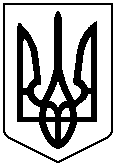 